Схема расположения МАОУ ООШ с. Золотая степь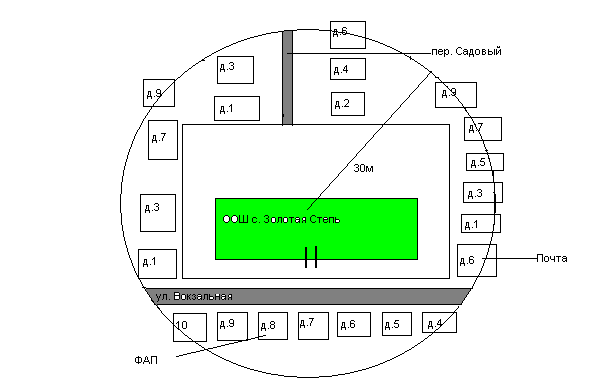 